Уведомление о проведении открытого запроса предложений	1. Заказчик – ОАО «Научно-исследовательский инжиниринговый центр межрегиональных распределительных сетевых компаний» (почтовый адрес: 115280, г. Москва, 3-й Автозаводский проезд, д.4, корп.1) являющийся Организатором конкурентной процедуры, настоящим приглашает юридических лиц и индивидуальных предпринимателей (далее - Исполнители) к участию в открытом запросе предложений на выполнение технологической разработки «Свод правил технического обслуживания устройств РЗА для подстанций 6-220 кВ по разделу: Методика технического обслуживания устройств РЗА ПС 6-220 кВ». 2.     Способ закупки: открытый запрос предложений.3. Заказчик, контактная информация: ОАО «Научно-исследовательский инжиниринговый центр межрегиональных распределительных сетевых компаний» (ОАО «НИИЦ МРСК»), почтовый адрес: 115280, г. Москва, 3-й Автозаводский проезд, д.4, корп.1) (Ответственный исполнитель: главный специалист отдела маркетинга и закупочной деятельности ОАО «НИИЦ МРСК» Романова Марина Владимировна,  тел/факс +7 (495) 651-84-83 (доб. 105) , адрес электронной почты: romanova@niic-mrsk.ru.4. Предмет договора: выполнение технологической разработки «Свод правил технического обслуживания устройств РЗА для подстанций 6-220 кВ по разделу: Методика технического обслуживания устройств РЗА ПС 6-220 кВ».          5. Условия оплаты: безналичный расчет, оплата производится в течение 30 (тридцати) рабочих дней с момента подписания сторонами актов выполненных работ.6. Объем выполнения работ: согласно требованиям и условиям, изложенным в разделе 2 Закупочной документации.          7. Место (адрес) выполнения работ: согласно требованиям и условиям, изложенным в разделе 2 Закупочной документации.          8. Начальная (максимальная) цена закупки: 4 045 000,00 руб. с НДС.         9. Срок предоставления документации: - начало предоставления Участникам Закупочной документации осуществляется с момента объявления открытого запроса предложений на электронной торговой площадке www.b2b-mrsk.ru.-  окончание - момент вскрытия конвертов с конкурентными предложениями  участников.	10. Место  предоставления документации: -  электронная торговая площадка www.b2b-mrsk.ru.	11. Порядок предоставления документации: - документация предоставляется на электронной торговой площадке www.b2b-mrsk.ru Системы любым участникам, планирующим принять участие в конкурентной процедуре. Документация предоставляется безвозмездно.  12. Место, дата и порядок предоставления предложений участников: Подача предложений осуществляется в электронном виде через торговую площадку Системы, а так же на бумажном носителе путем направления Предложения Организатору по адресу, указанному в пункте п.12.9 настоящего уведомления. Дата начала подачи Предложений – с момента публикации открытого запроса предложений.Подача предложений в Системе: Участники подают свои Предложения через торговую площадку Системы в соответствии с правилами и регламентом, действующими в Системе. Предложения должны быть поданы в электронный сейф Организатора с использованием реализованных в системе средств защиты информации.  Заказчик заканчивает принимать предложения в Системе в 15:00 (время московское) «25» июня 2012 года.Подача Конкурентных предложений на бумажном носителе (оригинал предложения):Кроме предоставления Предложения через торговую площадку Системы, Участник должен предоставить оригинал Конкурентного предложения на бумажном носителе. Участникам закупки следует учесть, что предложения, подаваемые через торговую площадку Системы и на бумажном носителе, должны быть идентичны.Перед подачей оригинал предложения должен быть надежно запечатан в конверт, обозначаемый словами на «ЗАПРОС ПРЕДЛОЖЕНИЙ».  На конверте необходимо указать следующие сведения:- наименование и адрес Организатора; - полное фирменное наименование Участника и его почтовый адрес;- предмет Договора.Если иное не предусмотрено правилами почтовой или курьерской пересылки, на внешнем конверте не следует указывать адрес Участника.Оригинал предложения должен быть представлен Организатору не позднее  15:00 (время московское) «25»  июня 2012 года с пометкой на «ЗАПРОС ПРЕДЛОЖЕНИЙ»  по адресу Организатора: 115280, г. Москва, 3-й Автозаводский проезд, д.4, корп.1. Ответственный сотрудник за прием предложений - Романова Марина Владимировна,  тел/факс +7 (495) 651-84-83 (доб. 105) .Участникам рекомендуется предварительно позвонить по телефону +7 (495) 651-84-83 (доб. 105). В случае направления Предложения через курьерскую службу рекомендуется уведомить представителя курьерской службы или курьера о настоящем порядке доставки.Предложения, полученные позже установленного выше срока, будут отклонены Организатором без рассмотрения по существу, независимо от причин опоздания.13. Вскрытие конвертов с предложениями произойдет в соответствии с регламентом работы Системы. Публичная процедура вскрытия предложений на бумажном носителе не предусмотрена.	14. Место и дата рассмотрения предложений участников и подведение итогов закупки: рассмотрение предложений и подписание протокола по рассмотрению предложений и подведению итогов открытого запроса предложений состоится в 13 час. 00 мин. (по московскому времени) «16» июля 2012г. по адресу: 115280, г. Москва, 3-й Автозаводский проезд, д.4, корп.1, каб. 209. Организатор вправе, при необходимости, изменить данный срок в меньшую сторону.15. Подробное описание закупаемых работ и условий Договора, а также процедуры открытого запроса предложений  содержится в Закупочной документации открытого запроса предложений на выполнение технологической разработки «Свод правил технического обслуживания устройств РЗА для подстанций 6-220 кВ по разделу: Методика технического обслуживания устройств РЗА ПС 6-220 кВ».         16. Данное уведомление является официальным Уведомлением о проведении открытого запроса предложений.17. Объявленный настоящим уведомлением открытый запрос предложений не является конкурсом, и его проведение не регулируется статьями 447—449 части первой и статьями 1057—1061 части второй Гражданского кодекса Российской Федерации, т.е. данная процедура открытого запроса предложений не налагает на Организатора и Заказчика соответствующего объема гражданско-правовых обязательств.Генеральный директор                                                                                             С.Ю. Савчук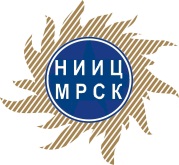 Открытое акционерное общество«Научно-исследовательскийинжиниринговый центр межрегиональныхраспределительных сетевых компаний»(ОАО «НИИЦ МРСК»)3-й Автозаводский проезд, д. 4, корп. 1, Москва, 115280 тел./факс: (495) 664-84-83,Е-mail: info@niic-mrsk.ru, www.niic-mrsk.ruОКПО 05030394, ОГРН 1027700051653,ИНН/КПП 7701025510/770101001Открытое акционерное общество«Научно-исследовательскийинжиниринговый центр межрегиональныхраспределительных сетевых компаний»(ОАО «НИИЦ МРСК»)3-й Автозаводский проезд, д. 4, корп. 1, Москва, 115280 тел./факс: (495) 664-84-83,Е-mail: info@niic-mrsk.ru, www.niic-mrsk.ruОКПО 05030394, ОГРН 1027700051653,ИНН/КПП 7701025510/770101001Открытое акционерное общество«Научно-исследовательскийинжиниринговый центр межрегиональныхраспределительных сетевых компаний»(ОАО «НИИЦ МРСК»)3-й Автозаводский проезд, д. 4, корп. 1, Москва, 115280 тел./факс: (495) 664-84-83,Е-mail: info@niic-mrsk.ru, www.niic-mrsk.ruОКПО 05030394, ОГРН 1027700051653,ИНН/КПП 7701025510/770101001Открытое акционерное общество«Научно-исследовательскийинжиниринговый центр межрегиональныхраспределительных сетевых компаний»(ОАО «НИИЦ МРСК»)3-й Автозаводский проезд, д. 4, корп. 1, Москва, 115280 тел./факс: (495) 664-84-83,Е-mail: info@niic-mrsk.ru, www.niic-mrsk.ruОКПО 05030394, ОГРН 1027700051653,ИНН/КПП 7701025510/770101001Открытое акционерное общество«Научно-исследовательскийинжиниринговый центр межрегиональныхраспределительных сетевых компаний»(ОАО «НИИЦ МРСК»)3-й Автозаводский проезд, д. 4, корп. 1, Москва, 115280 тел./факс: (495) 664-84-83,Е-mail: info@niic-mrsk.ru, www.niic-mrsk.ruОКПО 05030394, ОГРН 1027700051653,ИНН/КПП 7701025510/770101001Открытое акционерное общество«Научно-исследовательскийинжиниринговый центр межрегиональныхраспределительных сетевых компаний»(ОАО «НИИЦ МРСК»)3-й Автозаводский проезд, д. 4, корп. 1, Москва, 115280 тел./факс: (495) 664-84-83,Е-mail: info@niic-mrsk.ru, www.niic-mrsk.ruОКПО 05030394, ОГРН 1027700051653,ИНН/КПП 7701025510/770101001Открытое акционерное общество«Научно-исследовательскийинжиниринговый центр межрегиональныхраспределительных сетевых компаний»(ОАО «НИИЦ МРСК»)3-й Автозаводский проезд, д. 4, корп. 1, Москва, 115280 тел./факс: (495) 664-84-83,Е-mail: info@niic-mrsk.ru, www.niic-mrsk.ruОКПО 05030394, ОГРН 1027700051653,ИНН/КПП 7701025510/770101001Открытое акционерное общество«Научно-исследовательскийинжиниринговый центр межрегиональныхраспределительных сетевых компаний»(ОАО «НИИЦ МРСК»)3-й Автозаводский проезд, д. 4, корп. 1, Москва, 115280 тел./факс: (495) 664-84-83,Е-mail: info@niic-mrsk.ru, www.niic-mrsk.ruОКПО 05030394, ОГРН 1027700051653,ИНН/КПП 7701025510/770101001№На №от